	Na temelju članka 30. Statuta Općine Vladislavci („Službeni glasnik“ Općine Vladislavci broj 3/13, 3/17, 2/18, 4/20, 5/20 – pročišćeni tekst, 8/20, 2/21 i 3/21 – pročišćeni tekst), Općinsko vijeće Općine Vladislavci na svojoj 25. sjednici održanoj dana 06. travnja  2023. donijelo jeZAKLJUČAKO PRIHVAĆANJU POLUGODIŠNJEG IZVJEŠĆA O RADU OPĆINSKOG NAČELNIKA ZA RAZDOBLJE SRPANJ – PROSINAC 2022.I.Prihvaća se polugodišnje Izvješće o radu Općinskog načelnika za razdoblje srpanj – prosinac 2022.Izvješće iz stavka 1. ove točke prilog je ovom Zaključku.II.	Ovaj Zaključak stupa na snagu danom donošenja i bit će objavljen u „Službenom glasniku“ Općine Vladislavci.KLASA: 024-04/22-01/05         URBROJ: 2158-41-02-23-04Vladislavci,  06. travnja 2023.Predsjednik Općinskog vijećaKrunoslav Morović, v. r.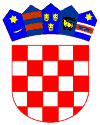           REPUBLIKA HRVATSKA                                                        OSJEČKO-BARANJSKA ŽUPANIJA                                                               KLASA: 024-04/22-01/05            URBROJ: 2158-41-02-23-03Vladislavci, 29. ožujka 2023.	Temeljem članka 35. b Zakona o lokalnoj i područnoj (regionalnoj) samoupravi  («Narodne novine» br. 33/01., 60/01., 129/05., 109/07., 125/08.,36/09., 150/11., 144/12., 19/13., 137/15., 123/17., 98/19 i 144/20) te članka 37. Statuta Općine Vladislavci («Službeni glasnik» br. 3/13., 3/17., 2/18., 4/20., 5/20 – pročišćeni tekst., 8/20., 2/21 i 3/21 – pročišćeni tekst ) Općinski načelnik podnosiPOLUGODIŠNJE IZVJEŠĆE O RADU OPĆINSKOG NAČELNIKA ZA RAZDOBLJE SRPANJ– PROSINAC 2022. GODINEPodnosim izvješće o svom radu za razdoblje srpanj – prosinac 2022. godine.Stanje žiro-računa na dan 31.12.2022. iznosilo je 1.573.293,69 kn, a stanje blagajne iznosilo je 0,00 kn.U razdoblju od 1. 1. do 31.12.2022.  Općina Vladislavci je ostvarila ukupne prihode u iznosu od 10.678.997,96 kn, a realizacija tekućih rashoda i rashoda za nabavu nefinancijske imovine iznosi 10.430.162,83 kn PRIHODI KOJI SU OSTVARENI U RAZDOBLJU OD 1.1.2022. do 31.12.2022. su:PRIHODI OD POREZA  u iznosu od 1.300.604,23 kn  PRIHODI OD POMOĆI IZ INOZEMSTVA I OD SUBJEKATA UNUTAR OPĆEG PRORAČUNA u iznosu od 7.743.648,36 kn.PRIHODI OD IMOVINE (kamate na depozite po viđenju, prihodi od naknada za koncesiju, prihodi od zakupa poljoprivrednog zemljišta, prihodi od zakupa poslovnih objekata, naknada za pravo služnosti, zakup javne površine, najam stanova i naknade za zadržavanje nezakonito izgrađenih zgrada u prostoru) u iznosu od 604.861,18 kn.PRIHODI OD UPRAVNIH I ADMINISTRATIVNIH PRISTOJBI, PRISTOJBI PO POSEBNIM PROPISIMA I NAKNADA (izgradnja nadgrobnih spomenika, grobna naknada, vodni doprinos, komunalna naknada i komunalni doprinos) u iznosu od 778.930,49 kn.PRIHODI OD PRODAJE NEFINANCIJSKE IMOVINE (prihodi od prodaje Državnog poljoprivrednog zemljišta na području Općine Vladislavci)  u iznosu od 250.953,70 knRASHODI KOJI SU OSTVARENI U RAZDOBLJU OD 1.1.2022. do 31.12.2022. su:RASHODI ZA ZAPOSLENE (odnose se na rashode za plaće zaposlenih i osoba zaposlenih putem Programa Javnih radova, Programa „Zajedno u zajednici u Općini Vladislavci“ i Programa Zaželi II – Život kakav želim zaželim Vladislavci) u iznosu od 2.783.034,18 kn.MATERIJALNI RASHODI (odnose se na rashode za službena putovanja, naknade za prijevoz, rashodi za stručno usavršavanje zaposlenika, uredski materijal, energija, materijal i dijelovi za tekuće i investicijsko održavanje, sitan inventar, službena, radna i zaštitna odjeća i obuća, rashodi za usluge telefona, pošte i prijevoza, usluge tekućeg i investicijskog održavanja, usluge promidžbe i informiranja, komunalne usluge, zakupnine i najamnine, intelektualne i osobne usluge, premije osiguranja, reprezentacija, pristojbe i naknade i ostale nespomenute rashode poslovanja) u iznosu od 2.926.391,01 kn.FINANCIJSKI RASHODI (odnose se na rashode za primljene kredite i zajmove, na bankarske usluge i usluge platnog prometa, zatezne kamate i ostale nespomenute financijske rashode)  u iznosu od 23.733,44 kn.SUBVENCIJE (odnose se na subvencije poljoprivrednicima kroz Program potpora u poljoprivredi za razdoblje od 2021-2027.)  i na sufinanciranje boravka djece s područja Općine Vladislavci u privatnim dječjim vrtićima, a ostvarene su u iznosu od 260.111,80 kn.POMOĆI DANE U INOZEMSTVO I UNUTAR OPĆEG PRORAČUNA – ovi rashodi ostvareni su u iznosu od 460.415,07 kn, a odnose se na decentralizirana sredstva za vatrogasce i na sufinanciranje boravka djece s područja Općine Vladislavci u dječjim vrtićima u vlasništvu druge jedinice lokalne samouprave.NAKNADE GRAĐANIMA I KUĆANSTVIMA NA TEMELJU OSIGURANJA I DRUGE NAKNADE ( odnose se na naknade građanima i kućanstvima u novcu i naravi, troškovi za korisnike socijalne skrbi, stipendije, troškovi prijevoza učenika i studenata, troškovi prehrane učenika) u iznosu od 378.432,03 kn.OSTALI RASHODI ( odnose se na tekuće donacije Udrugama, KUD-ovima i Športskim društvima i na izvanredne rashode) u iznosu od 916.583,25 kn.RASHODI ZA NABAVU NEFINANCIJSKE IMOVINE ostvareni su u iznosu od 2.681.462,05 kn, a odnose se na rashode za kupovinu pristupnog puta do Kuće oproštaja u Vladislavcima, rekonstrukciju otresnica, putne i kanalske mreže, rekonstrukciju nogostupa u Vladislavcima, izgradnja i opremanje dječjeg igrališta u Vladislavcima, izgradnju pješačkih staza na groblju u Vladislavcima, postavljanje fitness sprava u naselju Dopsin, rekonstrukciju površine oko crkve Sv. Roka u Hrastinu i izgradnju javne rasvjete.Općina Vladislavci je u razdoblju od 1.1.2022. do 31.12.2022. g. ostvarilaU Godišnjem Izvještaju o izvršenju Proračuna Općine Vladislavci će biti detaljno obrazloženi ostvareni prihodi i rashodi za razdoblje od 1.1.2022. do 31.12.2022. godine.Od tekućih poslova u  drugoj  polovici 2022. godine istaknuo bih:Nastavili smo suradnju sa LAG-om Vuka-Dunav,Provodili smo aktivnost zimskog održavanja cesta te aktivnost deratizacije,Nastavili smo financirati troškove stomatološke ordinacije, troškove predškolske ustanove te troškove stanovanja socijalno ugroženih obitelji,Započeli realizaciju projekta postavljanja pametnih kamera sufinanciranih sredstvima FZOEU,Započeli realizaciju projekta izgradnje nove LED rasvjete između naselja Vladislavci i Hrastin,Provodimo program financiranja školskih obroka za sve osnovnoškolce i djecu predškolskog programa,Prevencijom zaštite od požara smo su u skladu sa zakonskim regulativama financirali rad dobrovoljnih vatrogasnih društava Vladislavci i Hrastin,Pomagali smo u opskrbi stanovništva pitkom vodom,Sa ciljem unaprjeđenja nogometnog športa i poboljšanjem uvjeta za bavljenje športom osim opremanja objekata i nogometnih terena Općina Vladislavci je pomogla u radu nogometnih klubova,Financirali smo rad udruga na području Općine Vladislavci sukladno financijskim sredstvima,Mladima sufinanciramo polaganje vozačkog ispita,Pomažemo mlade obitelji sufinanciranjem vrtića djeci,Početkom nove školske godine smo poklonili školski pribor prvašićima, radne mape i bilježnice učenicima, a didaktičku opremu i radni materija u vrtiću,U Plitvicama svečano potpisali ugovor sa MRRFEU za realizaciju prekograničnog projekta sa župom Plehan u sklopu kojega smo rekonstruirali dio pješačkih staza u Vladislavcima, a u Iloku prekogranični projekt sa ŠKUD Šokadija iz Sonte za projekt „Most kao kultura suradnje“,Najbolje učenike osnovne škole Mate Lovraka u Vladislavcima smo nagradili svakoga sa po 2.000,00 kn,Uspješno smo završili projekt „Zajedno u zajednici“ u sklopu kojega smo provodili razne aktivnosti za naše starije mještane,Partneri smo u provedbi projekta „Za život u zajednici“ čiji je nositelj Gradsko društvo Crvenog križa Osijek, u sklopu kojega smo omogućili podjelu toplih obroka starijim socijalno ugroženim domaćinstvima,Temeljem prijave projekta na natječaj NPOO za izgradnju dječjih vrtića, Općini Vladislavci su odobrena sredstva u iznosu od 4.320.000,00 kn za izgradnju i opremanje dječjeg vrtića u Vladislavcima,Temeljem prijave na natječaj Ministarstva rada, Općini Vladislavci je odobren projekt ZAŽELI 3 u sklopu kojega smo zaposlili 33 dugotrajno nezaposlene žene, Pomogli organizaciju dječje manifestacije „Igra kolo“,Sudjelovali i financijski pomogli organizaciju manifestacije „Ivanjsko sijelo“,Institut za javne financije predstavio je rezultate osmog ciklusa istraživanja transparentnosti proračuna svih 576 hrvatskih lokalnih jedinica. Općina Vladislavci temeljem rezultata ponovno se našala među jedinicama lokalne samouprave s najvišom razinom transparentnosti proračuna po broju objavljenih dokumenata te dobila ocjenu 5,U srpnju smo organizirali izložbu oldtimer vozila u Vladislavcima,U Dopsinu kod nogometnog kluba NK Goleo izgradili vanjski fitness sa spravama za vježbanje,Pojavom virusa zapadnog Nila temeljem naloga Zavoda za javno zdravstvo izvršili dva tretiranja komaraca.Sufinancirali i sudjelovali u organizaciji manifestacije „Hrastinfest“ u Hrastinu,Objavili natječaj i dodijelili stipendije studentima i najboljim srednjoškolcima,Obnovili krovište i uredili prostorije lovačkog doma u Vladislavcima,Opremili društveni dom u Dopsinu novom opremom tj. stolicama, stolovima i stolnjacima,Povodom obilježavanja Sv. Nikole svakom djetetu poklonili prigodne poklone,Svim umirovljenicima sa primanjima manjim od 3.000,00 kn i osobama starijim od 65 godina isplatili Božićnice.Zajedno sa udrugama organizirali adventska druženja u svim naseljima,Proveli natječaj za najljepše adventski uređene kuće i okućnice,Sudjelovali i financijski pomogli organizaciju manifestacije 17. „Ivanjsko jahanje“.Poslove odvoza komunalnog otpada obavljali su ovlašteni koncesionari, s kojima je ranije sklopljen ugovor. Poslovi su obavljani redovito bez zastoja, u skladu s mogućnostima proračuna. Od značajnijih ovlasti koje su općinskom načelniku dodijeljene Zakonom o lokalnoj i područnoj (regionalnoj) samoupravi, nisam se koristio niti jednom. U navedenom vremenskom roku sam sudjelovao na 156 radnih sastanaka sa inicijativom pokretanja projekata i razvoja naselja te u sklopu toga sam u više navrata bio u direktnom kontaktu sa nadležnim institucijama kao što su ministarstva, agencije, uredi i Osječko-baranjska županija. Jedinstveni upravni odjel savjesno je i uredno obavljao poslove u svojim zakonskim okvirima. Poduzimane su mjere za redovitu naplatu prihoda. Upravitelj Komunalnog pogona je Pročelnica Jedinstvenog upravnog odjela Gordana Pehar Kovačević koja je usmjeravala djelatnike Komunalnog pogona i brinula o redovitom i urednom obavljanju poslova. Poslovi komunalnog pogona sastojali su se od radova na održavanju javnih površina  i objekata u vlasništvu Općine. Uzevši u obzir sve navedeno i s obzirom na male prihode osobno sam zadovoljan sa svime što smo uspjeli napraviti u drugom polugodištu 2022. godine. Bez obzira na svakodnevne prepreke i poteškoće vjerujem da sa zajedničkim trudom i ciljem razvoja Općine Vladislavci možemo ostvariti puno više te da zajednički svakom mještaninu Općine Vladislavci možemo pomoći u poteškoćama.Općinski načelnikMarjan Tomas, v. r.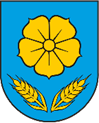 OPĆINA VLADISLAVCIOPĆINSKI NAČELNIKUKUPNI PRIHODI I PRIMICI                                                   10.678.997,96UKUPNI RASHODI I IZDACI10.430.162,83VIŠAK PRIHODA I PRIMITAKA248.835,13VIŠAK PRIHODA I PRIMITAKA (PRENESENI)22.786,45VIŠAK PRIHODA I PRIMITAKA RASPOLOŽIV U SLJEDEĆEM RAZDOBLJU271.621,58